Протокол №347заседания ПравленияАссоциации «Саморегулируемая организация «Строители Чувашии»(А «СО «СЧ»)Дата проведения: 14.11.2017 г.Место проведения: 428000, Чувашская Республика, г. Чебоксары, ул. Правая набережная Сугутки, д. 1, пом. 2.Время начала регистрации участников заседания:		13 часов 00 минут. Время окончания регистрации участников заседания:		13 часов 05 минут. Заседание открыто:		13 часов 05 минут.Присутствуют:Александров Андрей Спиридонович — Председатель Правления;Алексеев Валерий Глебович— член Правления;Грищенко Алексей Алексеевич— член Правления;Панин Владимир Викторович — член Правления;Трифонов Дмитрий Михайлович — член Правления;Юрусов Валерий Геннадьевич — член Правления;Из 9 членов Правления присутствуют 6 человек - кворум имеется. Заседание правомочно.На заседании Правления присутствовал без права голосования:Янковский Алексей Михайлович – Начальник отдела Реестра А «СО «СЧ».Председательствующим заседания Правления согласно Устава А «СО «СЧ» является  Председатель Правления – Александров Андрей Спиридонович.А.С. Александров - огласил повестку дня и предложил принять ее. Голосование:«За» - 6, «Против» - 0 , «Воздержались» - 0.Решили:Принять предложенную А.С. Александровым повестку дня.ПОВЕСТКА ДНЯ:Об избрании Секретаря на заседании Правления;О внесении изменений в реестр членов А «СО «СЧ» и наделении правом выполнять строительство, реконструкцию, капитальный ремонт объектов капитального строительства и  установлении уровней ответственности членам А «СО «СЧ»;О добровольном прекращении членства в А «СО «СЧ» на основании поступившего заявления Общества с ограниченной ответственностью "Идеальная кровля", ИНН 213002949; О приеме новых членов: Общество с ограниченной ответственностью «Жилкомстрой», ИНН 2116493817;  Общество с ограниченной ответственностью «ГРАФИКА», ИНН 2130103089; Общество с ограниченной ответственностью СК «Тепло в доме», ИНН 2130151597; Общество с ограниченной ответственностью «СМУ-60», ИНН 2129056902.Об исключении из членов А «СО «СЧ» на основании вынесенных Решений Дисциплинарной комиссии А «СО «СЧ» следующих организаций: Закрытое акционерное общество "РЕЗОН", ИНН 2110018188; Общество с ограниченной ответственностью "Сувар", ИНН 2117002846; Общество с ограниченной ответственностью "Строитель", ИНН 2117002860; Общество с ограниченной ответственностью "Техно-Союз", ИНН 2124027834.О назначении официальных делегатов от А «СО «СЧ» для участия в окружной конференции членов Ассоциации «Национальное объединение строителей» Приволжского федерального округа, которая состоится 23 ноября 2017 г. в г. Нижний Новгород.Вопрос 1.	Об избрании Секретаря на заседании Правления.Выступил:А.С. Александров – с предложением избрать секретарем на заседании Правления Начальника отдела Реестра Янковского Алексея Михайловича. Поручить Янковскому Алексею Михайлович ведение протокола заседания Правления.Голосование: «За» - 6, «Против» - 0, «Воздержались» - 0. Решили:Избрать секретарем на заседании Правления Янковского Алексея Михайловича. Поручить Янковскому Алексею Михайловичу ведение протокола заседания Правления.Вопрос 2. О внесении изменений в реестр членов А «СО «СЧ» и наделении правом выполнять строительство, реконструкцию, капитальный ремонт объектов капитального строительства и  установлении уровней ответственности членам А «СО «СЧ»;Выступил:А.С. Александров –  Подало заявление о внесении сведений в реестр членов А «СО «СЧ» следующая организация:•	ОБЩЕСТВО С ОГРАНИЧЕННОЙ ОТВЕТСТВЕННОСТЬЮ "ОПОРА-Ч", ИНН  2130164300, Директор, Егоров Дмитрий Сергеевич.  Организация обладает специалистами в соответствии с требованиями ст.55.5-1 ГрК РФ. Данной организацией оплачен взнос в компенсационный фонд возмещения вреда в размере 100 000 рублей. На основании поданного заявления предлагается наделить правом выполнять строительство, реконструкцию, капитальный ремонт объектов капитального строительства и установить данной организации уровни ответственности в соответствии с поданным заявлением.Голосование: «За» - 6, «Против» - 0 , «Воздержались» - 0.Решили:Внести сведения в реестр членов А «СО «СЧ», наделить правом выполнять строительство, реконструкцию, капитальный ремонт объектов капитального строительства и установить уровни ответственности вышеуказанной организации согласно приложению №1 к настоящему протоколу, с учетом поданного заявления и внесенных взносов в компенсационные фонды.Вопрос 3. О добровольном прекращении членства в А «СО «СЧ» на основании поступившего заявления Общества с ограниченной ответственностью "Идеальная кровля", ИНН 213002949.Выступил:А.С. Александров –  14 ноября 2017 года поступило заявление о добровольном прекращении членства  Общества с ограниченной ответственностью "Идеальная кровля", ИНН 213002949, Генеральный директор Васильев Валерий Анатольевич.  На основании поступившего заявления, руководствуясь ст. 55.7. ГрК РФ предлагается прекратить членство и действие права выполнять строительство, реконструкцию, капитальный ремонт объектов капитального строительства Общества с ограниченной ответственностью "Идеальная кровля", ИНН 213002949, Генеральный директор Васильев Валерий Анатольевич, с 14 ноября 2017 года.Голосование: «За» - 6, «Против» - 0 , «Воздержались» - 0.Решили:На основании поступившего заявления, руководствуясь ст. 55.7. ГрК РФ, прекратить членство и действие права выполнять строительство, реконструкцию, капитальный ремонт объектов капитального Общества с ограниченной ответственностью "Идеальная кровля", ИНН 213002949, Генеральный директор, Васильев Валерий Анатольевич, с 14 ноября 2017.Вопрос 4. О приеме новых членов: Общество с ограниченной ответственностью «Жилкомстрой», ИНН 2116493817; Общество с ограниченной ответственностью «ГРАФИКА», ИНН 2130103089; Общество с ограниченной ответственностью СК «Тепло в доме», ИНН 2130151597; Общество с ограниченной ответственностью «СМУ-60», ИНН 2129056902;Выступил:А.С. Александров -  прошла проверку и рекомендована к принятию в члены А «СО «СЧ»  следующая организация:•	Общество с ограниченной ответственностью «Жилкомстрой», ИНН 2116493817, Директор Алексеев Георгий Юрьевич. Организация обладает специалистами в соответствии с требованиями ст.55.5-1 ГрК РФ. На момент вступления в А «СО «СЧ» организация не является членом иного СРО. Данной организацией оплачены вступительный взнос в  А «СО «СЧ», взнос в компенсационный фонд возмещения вреда в размере 100 000 рублей, взнос в компенсационный фонд обеспечения договорных обязательств в размере 200 000 рублей.  На основании поданного заявления предлагается принять ее в члены  А «СО «СЧ» и присвоить ей реестровый (регистрационный) номер 21-С-0380-1117, наделить правом выполнять строительство, реконструкцию, капитальный ремонт объектов капитального строительства и установить данной организации уровни ответственности в соответствии с поданным заявлением.Голосование: «За» - 6, «Против» - 0 , «Воздержались» - 0.Решили:Принять в члены  А «СО «СЧ» Общество с ограниченной ответственностью «Жилкомстрой», ИНН 2116493817, Директор Алексеев Георгий Юрьевич,  и присвоить реестровый (регистрационный) номер 21-С-0380-1117.Внести сведения в реестр членов А «СО «СЧ», наделить правом выполнять строительство, реконструкцию, капитальный ремонт объектов капитального строительства и установить уровни ответственности вышеуказанной организации согласно приложению №1 к настоящему протоколу, с учетом поданного заявления и внесенных взносов в компенсационные фонды.Выступил:А.С. Александров -  прошла проверку и рекомендована к принятию в члены А «СО «СЧ»  следующая организация:•	Общество с ограниченной ответственностью «ГРАФИКА», ИНН 2130103089, Директор Иванов Сергей Сергеевич. Организация обладает специалистами в соответствии с требованиями ст.55.5-1 ГрК РФ. На момент вступления в А «СО «СЧ» организация не является членом иного СРО. Данной организацией оплачены вступительный взнос в  А «СО «СЧ», взнос в компенсационный фонд возмещения вреда в размере 100 000 рублей. На основании поданного заявления предлагается принять ее в члены  А «СО «СЧ» и присвоить ей реестровый (регистрационный) номер 21-С-0381-1117, наделить правом выполнять строительство, реконструкцию, капитальный ремонт объектов капитального строительства и установить данной организации уровни ответственности в соответствии с поданным заявлением.Голосование: «За» - 6, «Против» - 0 , «Воздержались» - 0.Решили:Принять в члены  А «СО «СЧ» Общество с ограниченной ответственностью «ГРАФИКА», ИНН 2130103089, Директор Иванов Сергей Сергеевич,  и присвоить реестровый (регистрационный) номер 21-С-0381-1117.Внести сведения в реестр членов А «СО «СЧ», наделить правом выполнять строительство, реконструкцию, капитальный ремонт объектов капитального строительства и установить уровни ответственности вышеуказанной организации согласно приложению №1 к настоящему протоколу, с учетом поданного заявления и внесенных взносов в компенсационные фонды.Выступил:А.С. Александров -  прошла проверку и рекомендована к принятию в члены А «СО «СЧ»  следующая организация:•	Общество с ограниченной ответственностью СК «Тепло в доме», ИНН 2130151597, Директор Трифонов Кирилл Анатольевич. Организация обладает специалистами в соответствии с требованиями ст.55.5-1 ГрК РФ. На момент вступления в А «СО «СЧ» организация не является членом иного СРО. Данной организацией оплачены вступительный взнос в  А «СО «СЧ», взнос в компенсационный фонд возмещения вреда в размере 100 000 рублей, взнос в компенсационный фонд обеспечения договорных обязательств в размере 200 000 рублей.  На основании поданного заявления предлагается принять ее в члены  А «СО «СЧ» и присвоить ей реестровый (регистрационный) номер 21-С-0382-1117, наделить правом выполнять строительство, реконструкцию, капитальный ремонт объектов капитального строительства и установить данной организации уровни ответственности в соответствии с поданным заявлением.Голосование: «За» - 6, «Против» - 0 , «Воздержались» - 0.Решили:Принять в члены  А «СО «СЧ» Общество с ограниченной ответственностью СК «Тепло в доме», ИНН 2130151597, Директор Трифонов Кирилл Анатольевич,  и присвоить реестровый (регистрационный) номер 21-С-0382-1117.Внести сведения в реестр членов А «СО «СЧ», наделить правом выполнять строительство, реконструкцию, капитальный ремонт объектов капитального строительства и установить уровни ответственности вышеуказанной организации согласно приложению №1 к настоящему протоколу, с учетом поданного заявления и внесенных взносов в компенсационные фонды.Выступил:А.С. Александров -  прошла проверку и рекомендована к принятию в члены А «СО «СЧ»  следующая организация:•	Общество с ограниченной ответственностью «СМУ-60», ИНН 2129056902, Директор Николаев Владимир Георгиевич. Организация обладает специалистами в соответствии с требованиями ст.55.5-1 ГрК РФ. На момент вступления в А «СО «СЧ» организация не является членом иного СРО. Данной организацией оплачены вступительный взнос в  А «СО «СЧ», взнос в компенсационный фонд возмещения вреда в размере 100 000 рублей.  На основании поданного заявления предлагается принять ее в члены  А «СО «СЧ» и присвоить ей реестровый (регистрационный) номер 21-С-0383-1117, наделить правом выполнять строительство, реконструкцию, капитальный ремонт объектов капитального строительства и установить данной организации уровни ответственности в соответствии с поданным заявлением.Голосование: «За» - 6, «Против» - 0 , «Воздержались» - 0.Решили:Принять в члены  А «СО «СЧ» Общество с ограниченной ответственностью «СМУ-60», ИНН 2129056902, Директор Николаев Владимир Георгиевич,  и присвоить реестровый (регистрационный) номер 21-С-0383-1117.Внести сведения в реестр членов А «СО «СЧ», наделить правом выполнять строительство, реконструкцию, капитальный ремонт объектов капитального строительства и установить уровни ответственности вышеуказанной организации согласно приложению №1 к настоящему протоколу, с учетом поданного заявления и внесенных взносов в компенсационные фонды.Вопрос 5. Об исключении из членов А «СО «СЧ» на основании Решений Дисциплинарной комиссии А «СО «СЧ» следующих организаций: Закрытое акционерное общество "РЕЗОН", ИНН 2110018188; Общество с ограниченной ответственностью "Сувар", ИНН 2117002846; Общество с ограниченной ответственностью "Строитель", ИНН 2117002860; Общество с ограниченной ответственностью "Техно-Союз", ИНН 2124027834.Выступил:А.С. Александров – 01 ноября 2017 года в Правление А «СО «СЧ» поступило Решение  по делу №283  Дисциплинарной комиссии «А «СО «СЧ» в отношении Закрытого акционерного общества "РЕЗОН" (ЗАО «РЕЗОН»), ИНН 2110018188, Генеральный директор Атрохов Валерий Александрович. Согласно вышеуказанному Решению, Дисциплинарная комиссия «А «СО «СЧ» установила, что ЗАО «РЕЗОН» систематически и неоднократно в течение одного года нарушает требования ч. 2. ст. 52 ГрК РФ; п. 2 ч .6 ст. 55.5 ГрК РФ; ст. 55.5-1 ГрК РФ, п.7.3. Квалификационного стандарта СТО СРО 1.1-2017 А «СО «СЧ» «Специалист по организации строительства», п.2.1. Положения «О страховании членами А «СО «СЧ» риска гражданской ответственности, которая может наступить в случае причинения вреда вследствие недостатков работ, которые оказывают влияние на безопасность объектов капитального строительства, об условиях такого страхования», п. 9.4.1. Положения «О членстве в А «СО «СЧ».ЗАО «РЕЗОН» предлагалось устранить выявленные нарушения до рассмотрения вопроса об их исключении из членов А «СО «СЧ». Нарушения не устранены. На заседание Правления А «СО «СЧ» было приглашено и надлежащим образом оповещено заинтересованное лицо - представитель ЗАО «РЕЗОН». ЗАО «РЕЗОН» является злостным неплательщиком ежемесячных членских взносов. Долг по членским взносам на сегодняшний день составляет 105 227 (Сто пять тысяч двести двадцать семь) рублей, это больше 21 месяца. Отправленное 30.05.2017г. А «СО «СЧ» претензионное письмо о добровольном погашении задолженности по членским взносам, руководством предприятия проигнорировано. В силу Положения о размерах, сроках и порядке уплаты вступительных и членских взносов Ассоциации «Саморегулируемая организация «Строители Чувашии», утвержденных Общим собранием членов Ассоциации «Саморегулируемая организация «Строители Чувашии» установлен членский взнос, который уплачивают юридические лица и индивидуальные предприниматели, являющиеся членами Ассоциации «Саморегулируемая организация «Строители Чувашии» (ежемесячный членский взнос) за текущий месяц не позднее 15 числа этого месяца без выставления А «СО «СЧ» счета на оплату. Тем не менее бухгалтерия А «СО «СЧ» ежеквартально выставляет счета на оплату членских взносов.Согласно п.7.3.5 «Положения о членстве в Ассоциации «Саморегулируемая организация «Строители Чувашии», в том числе о требованиях к членам А «СО «СЧ», о размере, порядке расчета и уплаты вступительного взноса, членских взносов», утвержденного Общим собранием членов А «СО «СЧ» 26.04.2017 г., член А «СО «СЧ» с 01 июля 2017 г. может быть исключен из А «СО «СЧ» по решению Правления Ассоциации в связи с неуплатой более 2 месяцев в течение одного года или несвоевременной уплаты в течение одного года членских взносов в А «СО «СЧ».  Подробная информация о Положениях А «СО» «СЧ» находится в открытом доступе на официальном сайте А «СО» «СЧ» (npsch.ru). Любое заинтересованное лицо может получить на данном сайте необходимую информацию. Однако, ЗАО «РЕЗОН» не предпринимает никаких мер по устранению допущенных нарушений за время членства  в А СО «СЧ», в том числе по погашению долга по членским взносам, тем самым допускает неисполнение требований внутренних документов А «СО «СЧ», которые согласно п. 7.3.4. «Положения о членстве в Ассоциации «Саморегулируемая организация «Строители Чувашии», в том числе о требованиях к членам А «СО «СЧ», о размере, порядке расчета и уплаты вступительного взноса, членских взносов», являются дополнительными самостоятельными основаниями для исключения из членов А СО «СЧ».Учитывая вышеизложенное, руководствуясь п.8.8.6., п.4.8.4 - 4.8.6  Устава А СО «СЧ», предлагается за неоднократные в течение одного года нарушения, указанные в Решении Дисциплинарной комиссии «А «СО «СЧ»  №283 от 01.11.2017г.,  исключить из членов А «СО «СЧ» Закрытое акционерное общество "РЕЗОН" (ЗАО «РЕЗОН»), ИНН 2110018188, Генеральный директор Атрохов Валерий Александрович. Действие права выполнять строительство, реконструкцию, капитальный ремонт объектов капитального строительства прекратить с 14 ноября 2017 года.Голосование: «За» - 6, «Против» - 0 , «Воздержались» - 0.Решили:Руководствуясь п.8.8.6., п.4.8.4 - 4.8.6  Устава А СО «СЧ», за неоднократные в течение одного года нарушения, указанные в Решении    Дисциплинарной комиссии «А «СО «СЧ» №283 от 01.11.2017г., исключить из членов А «СО «СЧ» Закрытое акционерное общество "РЕЗОН" (ЗАО «РЕЗОН»), ИНН 2110018188, Генеральный директор Атрохов Валерий Александрович.  Действие права выполнять строительство, реконструкцию, капитальный ремонт объектов капитального строительства прекратить с 14 ноября 2017 года. Внести соответствующие сведения в реестр членов  А «СО «СЧ» в установленном законом порядке.Выступил:А.С. Александров – 01 ноября 2017 года в Правление А «СО «СЧ» поступило Решение  по делу №284  Дисциплинарной комиссии «А «СО «СЧ» в отношении Общества с ограниченной ответственностью «Сувар» (ООО «Сувар»), ИНН 2117002846, Директор Акимова Елена Васильевна. Согласно вышеуказанному Решению, Дисциплинарная комиссия «А «СО «СЧ» установила, что ООО «Сувар» систематически и неоднократно в течение одного года нарушает требования ч. 2. ст. 52 ГрК РФ; п. 2 ч .6 ст. 55.5 ГрК РФ; ст. 55.5-1 ГрК РФ, п.7.3. Квалификационного стандарта СТО СРО 1.1-2017 А «СО «СЧ» «Специалист по организации строительства», п.2.1. Положения «О страховании членами А «СО «СЧ» риска гражданской ответственности, которая может наступить в случае причинения вреда вследствие недостатков работ, которые оказывают влияние на безопасность объектов капитального строительства, об условиях такого страхования», п. 9.4.1. Положения «О членстве в А «СО «СЧ».ООО «Сувар» предлагалось устранить выявленные нарушения до рассмотрения вопроса об их исключении из членов А «СО «СЧ». Нарушения не устранены. На заседание Правления А «СО «СЧ» было приглашено и надлежащим образом оповещено заинтересованное лицо - представитель ООО «Сувар». ООО «Сувар» является злостным неплательщиком ежемесячных членских взносов. Долг по членским взносам на сегодняшний день составляет 250 000 (Двести пятьдесят тысяч) рублей, это больше 50 месяцев. Отправленное 30.05.2017г. А «СО «СЧ» претензионное письмо о добровольном погашении задолженности по членским взносам, руководством предприятия проигнорировано. В силу Положения о размерах, сроках и порядке уплаты вступительных и членских взносов Ассоциации «Саморегулируемая организация «Строители Чувашии», утвержденных Общим собранием членов Ассоциации «Саморегулируемая организация «Строители Чувашии» установлен членский взнос, который уплачивают юридические лица и индивидуальные предприниматели, являющиеся членами Ассоциации «Саморегулируемая организация «Строители Чувашии» (ежемесячный членский взнос) за текущий месяц не позднее 15 числа этого месяца без выставления А «СО «СЧ» счета на оплату. Тем не менее бухгалтерия А «СО «СЧ» ежеквартально выставляет счета на оплату членских взносов.Согласно п.7.3.5 «Положения о членстве в Ассоциации «Саморегулируемая организация «Строители Чувашии», в том числе о требованиях к членам А «СО «СЧ», о размере, порядке расчета и уплаты вступительного взноса, членских взносов», утвержденного Общим собранием членов А «СО «СЧ» 26.04.2017 г., член А «СО «СЧ» с 01 июля 2017 г. может быть исключен из А «СО «СЧ» по решению Правления Ассоциации в связи с неуплатой более 2 месяцев в течение одного года или несвоевременной уплаты в течение одного года членских взносов в А «СО «СЧ».  Подробная информация о Положениях А «СО» «СЧ» находится в открытом доступе на официальном сайте А «СО» «СЧ» (npsch.ru). Любое заинтересованное лицо может получить на данном сайте необходимую информацию. Однако, ООО «Сувар» не предпринимает никаких мер по устранению допущенных нарушений за время членства  в А СО «СЧ», в том числе по погашению долга по членским взносам, тем самым допускает неисполнение требований внутренних документов А «СО «СЧ», которые согласно п. 7.3.4. «Положения о членстве в Ассоциации «Саморегулируемая организация «Строители Чувашии», в том числе о требованиях к членам А «СО «СЧ», о размере, порядке расчета и уплаты вступительного взноса, членских взносов», являются дополнительными самостоятельными основаниями для исключения из членов А СО «СЧ».Учитывая вышеизложенное, руководствуясь п.8.8.6., п.4.8.4 - 4.8.6  Устава А СО «СЧ», предлагается за неоднократные в течение одного года нарушения, указанные в Решении Дисциплинарной комиссии «А «СО «СЧ»  №284 от 01.11.2017г.,  исключить из членов А «СО «СЧ» Общество с ограниченной ответственностью «Сувар» (ООО «Сувар»), ИНН 2117002846, Директор Акимова Елена Васильевна. Действие права выполнять строительство, реконструкцию, капитальный ремонт объектов капитального строительства прекратить с 14 ноября 2017 года.Голосование: «За» - 6, «Против» - 0 , «Воздержались» - 0.Решили:Руководствуясь п.8.8.6., п.4.8.4 - 4.8.6  Устава А СО «СЧ», за неоднократные в течение одного года нарушения, указанные в Решении    Дисциплинарной комиссии «А «СО «СЧ» №284 от 01.11.2017г., исключить из членов А «СО «СЧ» Общество с ограниченной ответственностью «Сувар» (ООО «Сувар»), ИНН 2117002846, Директор Акимова Елена Васильевна. Действие права выполнять строительство, реконструкцию, капитальный ремонт объектов капитального строительства прекратить с 14 ноября 2017 года. Внести соответствующие сведения в реестр членов  А «СО «СЧ» в установленном законом порядке.Выступил:А.С. Александров – 01 ноября 2017 года в Правление А «СО «СЧ» поступило Решение  по делу №285  Дисциплинарной комиссии «А «СО «СЧ» в отношении Общества с ограниченной ответственностью «Строитель» (ООО «Строитель»), ИНН 2117002860, Конкурсный управляющий Митюнин Владимир Яковлевич. Согласно вышеуказанному Решению, Дисциплинарная комиссия «А «СО «СЧ» установила, что ООО «Строитель» систематически и неоднократно в течение одного года нарушает требования ч. 2. ст. 52 ГрК РФ; п. 2 ч .6 ст. 55.5 ГрК РФ; ст. 55.5-1 ГрК РФ, п.7.3. Квалификационного стандарта СТО СРО 1.1-2017 А «СО «СЧ» «Специалист по организации строительства», п.2.1. Положения «О страховании членами А «СО «СЧ» риска гражданской ответственности, которая может наступить в случае причинения вреда вследствие недостатков работ, которые оказывают влияние на безопасность объектов капитального строительства, об условиях такого страхования», п. 9.4.1. Положения «О членстве в А «СО «СЧ».ООО «Строитель» предлагалось устранить выявленные нарушения до рассмотрения вопроса об их исключении из членов А «СО «СЧ». Нарушения не устранены. На заседание Правления А «СО «СЧ» было приглашено и надлежащим образом оповещено заинтересованное лицо - представитель ООО «Строитель». ООО «Строитель» является злостным неплательщиком ежемесячных членских взносов. Долг по членским взносам на сегодняшний день составляет 208 000 (Двести восемь тысяч) рублей, это больше 41 месяца. Отправленное 30.05.2017г. А «СО «СЧ» претензионное письмо о добровольном погашении задолженности по членским взносам, руководством предприятия проигнорировано. В силу Положения о размерах, сроках и порядке уплаты вступительных и членских взносов Ассоциации «Саморегулируемая организация «Строители Чувашии», утвержденных Общим собранием членов Ассоциации «Саморегулируемая организация «Строители Чувашии» установлен членский взнос, который уплачивают юридические лица и индивидуальные предприниматели, являющиеся членами Ассоциации «Саморегулируемая организация «Строители Чувашии» (ежемесячный членский взнос) за текущий месяц не позднее 15 числа этого месяца без выставления А «СО «СЧ» счета на оплату. Тем не менее бухгалтерия А «СО «СЧ» ежеквартально выставляет счета на оплату членских взносов.Согласно п.7.3.5 «Положения о членстве в Ассоциации «Саморегулируемая организация «Строители Чувашии», в том числе о требованиях к членам А «СО «СЧ», о размере, порядке расчета и уплаты вступительного взноса, членских взносов», утвержденного Общим собранием членов А «СО «СЧ» 26.04.2017 г., член А «СО «СЧ» с 01 июля 2017 г. может быть исключен из А «СО «СЧ» по решению Правления Ассоциации в связи с неуплатой более 2 месяцев в течение одного года или несвоевременной уплаты в течение одного года членских взносов в А «СО «СЧ».  Подробная информация о Положениях А «СО» «СЧ» находится в открытом доступе на официальном сайте А «СО» «СЧ» (npsch.ru). Любое заинтересованное лицо может получить на данном сайте необходимую информацию. Однако, ООО «Строитель» не предпринимает никаких мер по устранению допущенных нарушений за время членства  в А СО «СЧ», в том числе по погашению долга по членским взносам, тем самым допускает неисполнение требований внутренних документов А «СО «СЧ», которые согласно п. 7.3.4. «Положения о членстве в Ассоциации «Саморегулируемая организация «Строители Чувашии», в том числе о требованиях к членам А «СО «СЧ», о размере, порядке расчета и уплаты вступительного взноса, членских взносов», являются дополнительными самостоятельными основаниями для исключения из членов А СО «СЧ».Учитывая вышеизложенное, руководствуясь п.8.8.6., п.4.8.4 - 4.8.6  Устава А СО «СЧ», предлагается за неоднократные в течение одного года нарушения, указанные в Решении Дисциплинарной комиссии «А «СО «СЧ»  №285 от 01.11.2017г.,  исключить из членов А «СО «СЧ» Общество с ограниченной ответственностью «Строитель» (ООО «Строитель»), ИНН 2117002860, Конкурсный управляющий Митюнин Владимир Яковлевич. Действие права выполнять строительство, реконструкцию, капитальный ремонт объектов капитального строительства прекратить с 14 ноября 2017 года.Голосование: «За» - 6, «Против» - 0 , «Воздержались» - 0.Решили:Руководствуясь п.8.8.6., п.4.8.4 - 4.8.6  Устава А СО «СЧ», за неоднократные в течение одного года нарушения, указанные в Решении    Дисциплинарной комиссии «А «СО «СЧ» №285 от 01.11.2017г., исключить из членов А «СО «СЧ» Общество с ограниченной ответственностью «Строитель» (ООО «Строитель»), ИНН 2117002860, Конкурсный управляющий  Митюнин Владимир Яковлевич. Действие права выполнять строительство, реконструкцию, капитальный ремонт объектов капитального строительства прекратить с 14 ноября 2017 года. Внести соответствующие сведения в реестр членов  А «СО «СЧ» в установленном законом порядке.Выступил:А.С. Александров – 01 ноября 2017 года в Правление А «СО «СЧ» поступило Решение  по делу №286  Дисциплинарной комиссии «А «СО «СЧ» в отношении Общества с ограниченной ответственностью «Техно-Союз» (ООО «Техно-Союз»), ИНН 2124027834, Директор Белякова Марина Валерьевна.Согласно вышеуказанному Решению, Дисциплинарная комиссия «А «СО «СЧ» установила, что ООО «Техно-Союз» систематически и неоднократно в течение одного года нарушает требования ч. 2. ст. 52 ГрК РФ; п. 2 ч .6 ст. 55.5 ГрК РФ; ст. 55.5-1 ГрК РФ, п.7.3. Квалификационного стандарта СТО СРО 1.1-2017 А «СО «СЧ» «Специалист по организации строительства», п.2.1. Положения «О страховании членами А «СО «СЧ» риска гражданской ответственности, которая может наступить в случае причинения вреда вследствие недостатков работ, которые оказывают влияние на безопасность объектов капитального строительства, об условиях такого страхования», п. 9.4.1. Положения «О членстве в А «СО «СЧ».ООО «Техно-Союз» предлагалось устранить выявленные нарушения до рассмотрения вопроса об их исключении из членов А «СО «СЧ». Нарушения не устранены. На заседание Правления А «СО «СЧ» было приглашено и надлежащим образом оповещено заинтересованное лицо - представитель ООО «Техно-Союз». ООО «Техно-Союз» является злостным неплательщиком ежемесячных членских взносов. Долг по членским взносам на сегодняшний день составляет 157 000 (Сто пятьдесят семь тысяч) рублей, это больше 31 месяца. Отправленное 30.05.2017г. А «СО «СЧ» претензионное письмо о добровольном погашении задолженности по членским взносам, руководством предприятия проигнорировано. В силу Положения о размерах, сроках и порядке уплаты вступительных и членских взносов Ассоциации «Саморегулируемая организация «Строители Чувашии», утвержденных Общим собранием членов Ассоциации «Саморегулируемая организация «Строители Чувашии» установлен членский взнос, который уплачивают юридические лица и индивидуальные предприниматели, являющиеся членами Ассоциации «Саморегулируемая организация «Строители Чувашии» (ежемесячный членский взнос) за текущий месяц не позднее 15 числа этого месяца без выставления А «СО «СЧ» счета на оплату. Тем не менее бухгалтерия А «СО «СЧ» ежеквартально выставляет счета на оплату членских взносов.Согласно п.7.3.5 «Положения о членстве в Ассоциации «Саморегулируемая организация «Строители Чувашии», в том числе о требованиях к членам А «СО «СЧ», о размере, порядке расчета и уплаты вступительного взноса, членских взносов», утвержденного Общим собранием членов А «СО «СЧ» 26.04.2017 г., член А «СО «СЧ» с 01 июля 2017 г. может быть исключен из А «СО «СЧ» по решению Правления Ассоциации в связи с неуплатой более 2 месяцев в течение одного года или несвоевременной уплаты в течение одного года членских взносов в А «СО «СЧ».  Подробная информация о Положениях А «СО» «СЧ» находится в открытом доступе на официальном сайте А «СО» «СЧ» (npsch.ru). Любое заинтересованное лицо может получить на данном сайте необходимую информацию. Однако, ООО «Техно-Союз» не предпринимает никаких мер по устранению допущенных нарушений за время членства  в А СО «СЧ», в том числе по погашению долга по членским взносам, тем самым допускает неисполнение требований внутренних документов А «СО «СЧ», которые согласно п. 7.3.4. «Положения о членстве в Ассоциации «Саморегулируемая организация «Строители Чувашии», в том числе о требованиях к членам А «СО «СЧ», о размере, порядке расчета и уплаты вступительного взноса, членских взносов», являются дополнительными самостоятельными основаниями для исключения из членов А СО «СЧ».Учитывая вышеизложенное, руководствуясь п.8.8.6., п.4.8.4 - 4.8.6  Устава А СО «СЧ», предлагается за неоднократные в течение одного года нарушения, указанные в Решении Дисциплинарной комиссии «А «СО «СЧ»  №286 от 01.11.2017г.,  исключить из членов А «СО «СЧ» Общество с ограниченной ответственностью «Техно-Союз» (ООО «Техно-Союз»), ИНН 2124027834, Директор Белякова Марина Валерьевна. Действие права выполнять строительство, реконструкцию, капитальный ремонт объектов капитального строительства прекратить с 14 ноября 2017 года.Голосование: «За» - 6, «Против» - 0 , «Воздержались» - 0.Решили:Руководствуясь п.8.8.6., п.4.8.4 - 4.8.6  Устава А СО «СЧ», за неоднократные в течение одного года нарушения, указанные в Решении    Дисциплинарной комиссии «А «СО «СЧ» №286 от 01.11.2017г., исключить из членов А «СО «СЧ» Общество с ограниченной ответственностью «Техно-Союз» (ООО «Техно-Союз»), ИНН 2124027834, Директор Белякова Марина Валерьевна. Действие права выполнять строительство, реконструкцию, капитальный ремонт объектов капитального строительства прекратить с 14 ноября 2017 года. Внести соответствующие сведения в реестр членов  А «СО «СЧ» в установленном законом порядке.Вопрос 6. О назначении официальных делегатов от А «СО «СЧ» для участия в окружной конференции членов Ассоциации «Национальное объединение строителей» Приволжского федерального округа, которая состоится 23 ноября 2017 г. в г. Нижний Новгород.Выступил:А.С. Александров - с предложением назначить официальными делегатами от А «СО «СЧ» для участия в окружной конференции членов Ассоциации «Национальное объединение строителей» Приволжского федерального округа, которая состоится 23 ноября 2017 г. в г. Нижний Новгород  Генерального директора А «СО «СЧ» Андреева Александра Федоровича с правом решающего голоса по всем вопросам повестки дня конференции и Председателя Контрольного Комитета А «СО «СЧ» Воронцова игоря Юрьевича - с правом совещательного голоса по всем вопросам повестки дня конференции.Голосование:«За» - 6, «Против» - 0 , «Воздержались» - 0.Решили:Назначить официальными делегатами от А «СО «СЧ» для участия в окружной конференции членов Ассоциации «Национальное объединение строителей» Приволжского федерального округа, которая состоится 23 ноября 2017 г. в г. Нижний Новгород Генерального директора А «СО «СЧ» Андреева Александра Федоровича с правом решающего голоса по всем вопросам повестки дня конференции и Председателя Контрольного Комитета А «СО «СЧ» Воронцова Игоря Юрьевича - с правом совещательного голоса по всем вопросам повестки дня конференции.Заседание закрыто в 14 часов 30 минут 14 ноября 2017 г.Окончательная редакция протокола изготовлена 14 ноября 2017 г.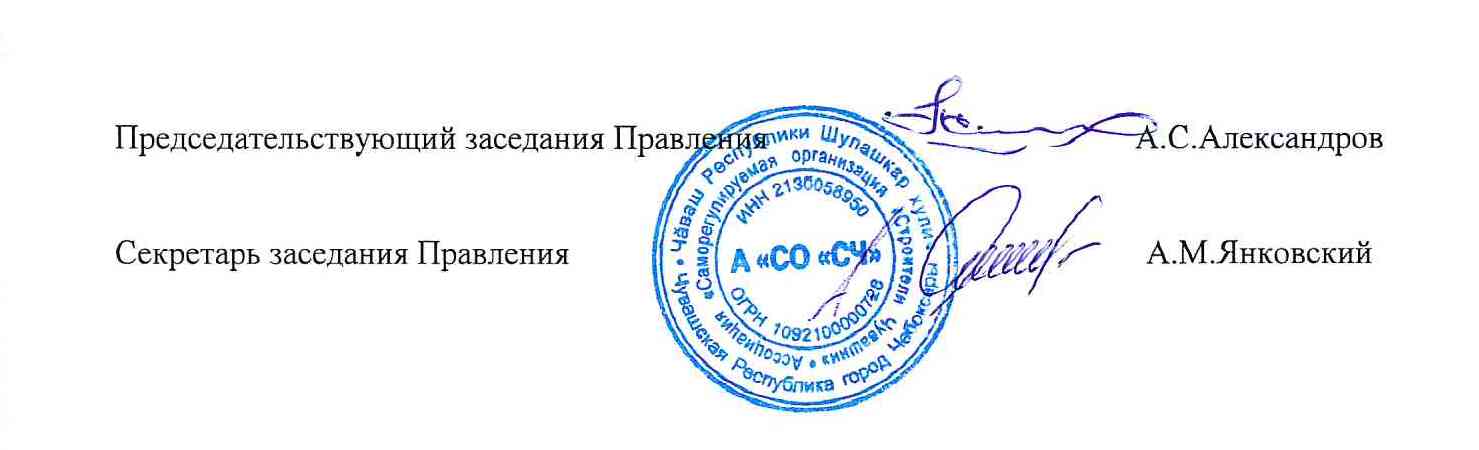 Приложение № 1к  Протоколу №347 от 14.11.2017 г. заседания Правления Ассоциации «Саморегулируемая организация «Строители Чувашии» Члены А «СО «СЧ»,наделенные правом в силу ст. 55.8. ГРК РФ выполнять строительство, реконструкцию, капитальный ремонт объектов капитального строительства по договору строительного подряда, в том числе заключаемого с использованием конкурентных способов заключения договоров, уплатившие взнос в компенсационный фонд возмещения вреда (в том числе компенсационный фонд обеспечения договорных обязательств – по заявлениям о намерении заключать договоры с использованием конкурентных способов заключения договоров), и имеющие следующие уровни ответственности.№ п/пСведения о членствеСведения о членствеСведения о членствеВзносы в КФВзносы в КФНаличие праваНаличие праваНаличие праваНаличие права№ п/пПолное или сокращенное наименование юридического лица, ФИО индивидуального предпринимателя Идентификационный номер налогоплательщика (ИНН)Дата внесения сведений в реестр членовСумма взноса в компенсационный фонд возмещения вредаУровень ответственностиСтатус праваВ отношении объектов капитального строительстваВ отношении особо опасных объектовВ отношении объектов использования объектов атомной энергии1ОБЩЕСТВО С ОГРАНИЧЕННОЙ ОТВЕТСТВЕННОСТЬЮ "ОПОРА-Ч"213016430014.11.2017100 000первый уровень ответственностиДействуетДа№ п/пСведения о членствеСведения о членствеСведения о членствеВзносы в КФВзносы в КФНаличие праваНаличие праваНаличие праваНаличие права№ п/пПолное или сокращенное наименование юридического лица, ФИО индивидуального предпринимателя Идентификационный номер налогоплательщика (ИНН)Дата внесения сведений в реестр членовСумма взноса в компенсационный фонд возмещения вредаУровень ответственностиСтатус праваВ отношении объектов капитального строительстваВ отношении особо опасных объектовВ отношении объектов использования объектов атомной энергии2Общество с ограниченной ответственностью «Жилкомстрой»211649381714.11.2017100 000первый уровень ответственностиДействуетДа№  п/пСведения о членствеСведения о членствеСведения о членствеВзносы в КФВзносы в КФНаличие праваНаличие праваНаличие праваНаличие права№  п/пПолное или сокращенное наименование юридического лица, ФИО индивидуального предпринимателя Идентификационный номер налогоплательщика (ИНН)Дата внесения сведений в реестр членовСумма взноса в компенсационный фонд обеспечения договорных обязательствУровень ответственностиСтатус праваВ отношении объектов капитального строительстваВ отношении особо опасных объектовВ отношении объектов использования объектов атомной энергии3Общество с ограниченной ответственностью «Жилкомстрой»211649381714.11.2017200 000первый уровень ответственностиДействуетДа№  п/пСведения о членствеСведения о членствеСведения о членствеВзносы в КФВзносы в КФНаличие праваНаличие праваНаличие праваНаличие права№  п/пПолное или сокращенное наименование юридического лица, ФИО индивидуального предпринимателя Идентификационный номер налогоплательщика (ИНН)Дата внесения сведений в реестр членовСумма взноса в компенсационный фонд возмещения вредаУровень ответственностиСтатус праваВ отношении объектов капитального строительстваВ отношении особо опасных объектовВ отношении объектов использования объектов атомной энергии4Общество с ограниченной ответственностью «ГРАФИКА»213010308914.11.2017100 000первый уровень ответственностиДействуетДа№  п/пСведения о членствеСведения о членствеСведения о членствеВзносы в КФВзносы в КФНаличие праваНаличие праваНаличие праваНаличие права№  п/пПолное или сокращенное наименование юридического лица, ФИО индивидуального предпринимателя Идентификационный номер налогоплательщика (ИНН)Дата внесения сведений в реестр членовСумма взноса в компенсационный фонд возмещения вредаУровень ответственностиСтатус праваВ отношении объектов капитального строительстваВ отношении особо опасных объектовВ отношении объектов использования объектов атомной энергии5Общество с ограниченной ответственностью СК «Тепло в доме»213015159714.11.2017100 000первый уровень ответственностиДействуетДа№  п/пСведения о членствеСведения о членствеСведения о членствеВзносы в КФВзносы в КФНаличие праваНаличие праваНаличие праваНаличие права№  п/пПолное или сокращенное наименование юридического лица, ФИО индивидуального предпринимателя Идентификационный номер налогоплательщика (ИНН)Дата внесения сведений в реестр членовСумма взноса в компенсационный фонд обеспечения договорных обязательствУровень ответственностиСтатус праваВ отношении объектов капитального строительстваВ отношении особо опасных объектовВ отношении объектов использования объектов атомной энергии6Общество с ограниченной ответственностью СК «Тепло в доме»213015159714.11.2017200 000первый уровень ответственностиДействуетДа№  п/пСведения о членствеСведения о членствеСведения о членствеВзносы в КФВзносы в КФНаличие праваНаличие праваНаличие праваНаличие права№  п/пПолное или сокращенное наименование юридического лица, ФИО индивидуального предпринимателя Идентификационный номер налогоплательщика (ИНН)Дата внесения сведений в реестр членовСумма взноса в компенсационный фонд возмещения вредаУровень ответственностиСтатус праваВ отношении объектов капитального строительстваВ отношении особо опасных объектовВ отношении объектов использования объектов атомной энергии7Общество с ограниченной ответственностью «СМУ-60»212905690214.11.2017100 000первый уровень ответственностиДействуетДа